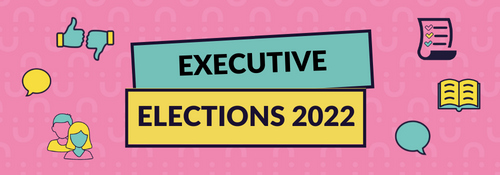 Role DescriptionWelcome to the Executive Team within the Students’ Union!The Students' Union is an empowering, innovative and inclusive student-led Union; championing your interests and providing a community that is home away from home. Students decide who will run and lead the Union so elections provide the chance to be part of something big, have some fun, and shape the Students' Union. Executive Officers (Officer Trustees) A Trustee of the Charity and a Director as required:GeneralAll Executive Officers have a responsibility to ensure under-represented groups are represented in each of their assigned remits, as well as within the University community, ensuring their student experience is exceptional and advocating any issues that may be important to that group.Oversee and develop the Union’s representational and democratic structures and systems to ensure as wide as possible student involvement. Monitor and propose provision of equal opportunities to students, promote and campaign for equal opportunities within the Union and the wider community. RepresentationTo be representatives of student views to the University and to external bodies.To regularly talk and listen to the entire membership of the Union.To complete the engagement circle by ensuring all activity and outcomes are fed back to the membership of the Union.To be responsible for communication of the work of the Executive team to the entire membership of the Union.To show an active engagement in all activities of other Officers/Representatives.To promote and abide by the Union’s motto of “an innovative Union that empowers students to deliver change”.To ensure that the Union enhances the student experience and effects real change to students’ lives via effective representation and campaigning.TrusteeTo act as Trustees of the Union, ensuring that all of its services are relevant with positive effects on students.To abide by the Trustees’ Code of Conduct.To abide by the laws of the United Kingdom and by the Union’s Constitution.To promote the purpose, vision, aims and objectives of the Union.To actively commit to reducing the environmental impact of the Union, whilst highlighting the best ethical practice.To carry out all duties with due regard to Health and Safety, Customer Care and Equal Opportunities Policies.To be Directors of the Union and other appropriate subsidiary companies (where eligible in company law), having legal responsibility for its services.	Main Duties and ResponsibilitiesTo be the primary Union representative and point of contact on all matters relating to representation of liberation, providing full-time leadership on the five specified NUS liberation campaigns (Women, LGBT+, Trans, BAME and disabled students)To work with the elected PT Officers acting as lead representatives for the sections and liberation campaignsTo work with faith societies to ensure that their needs are fully catered for by the UniversityTo coordinate and organise the running of events and campaigns in relation to liberation including: Pride, LGBT+ History Month, Black History Month, Islamophobia Awareness Month, International Women’s Day  and International Day for Persons with Disabilities. To co-lead the Educational Excellence’s Inclusivity project.To sit on the University’s Equality Diversity and Inclusion Committee, University of Sanctuary steering group, and any other relevant committees.Work with the Union’s Part-Time Officers and Equality and Liberation Champions including helping to support the operation of the Liberation Networks.Work in collaboration with the:-Activities Officer and Sports Officer in promoting and monitoring liberation within sports and student groups. 
Wellbeing Officer to identify areas for attention relating to liberation, tackling hate crime and discrimination, running campaigns and events where relevant.Education Officer and President on projects and campaigns such as Decolonising the Curriculum, Gender Pay Gap and tackling the BAME Awarding Gap.To refer students to appropriate internal or external bodies to help resolve their issues. They shall not take on casework for which they are not qualified.Liaise with the appropriate members of University staff in the library, central services and elsewhere to ensure that Union policy and campaigns are progressed.Job TitleLiberation OfficerLocationUniversity of Leicester Students’ Union, LE1 7RHSalary £21,227Reports ToStudentsRole Purpose